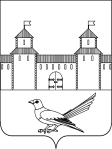 Администрация Сорочинского городского округа Оренбургской области                                                 П О С Т А Н О В Л Е Н И Еот 04.03.2016  №234-пО внесении изменений в постановление администрации города Сорочинска Оренбургской области  от 11.10.2013 № 320-п «Об утверждении муниципальной программы «Развитие культуры города Сорочинска на 2014 – 2016 годы» (в редакции постановлений администрации города Сорочинска Оренбургской области от  20.12.2013 № 448-п, от 11.08.2014 № 269-п, от 10.10.2014 № 372-п , 27.01.2015 № 12-п, 21.08.2015 № 343-п, 18.12.2015  № 748-п, от 31.12.2015 № 882-п)В соответствии со статьей 179 Бюджетного кодекса Российской Федерации, Федеральным законом от 06.10.2003 № 131-ФЗ «Об общих принципах организации местного самоуправления в Российской Федерации», руководствуясь статьями 32, 35 и 40 Устава муниципального образования Сорочинский городской округ Оренбургской области,  постановлением администрации Сорочинского городского округа от 10.11.2015 № 529-п «Об утверждении порядка разработки, реализации и оценки эффективности муниципальных программ Сорочинского городского округа Оренбургской области», на основании распоряжения администрации Сорочинского городского округа Оренбургской области от 18.01.2016 № 16-р «О приведении муниципальных программ в соответствие с требованиями постановления администрации Сорочинского городского округа Оренбургской области от 10.11.2015 № 529-п «Об утверждении порядка разработки, реализации и оценки эффективности муниципальных программ Сорочинского городского округа Оренбургской области»», администрация Сорочинского городского округа  Оренбургской области, постановляет: 1. Внести в постановление администрации города Сорочинска Оренбургской области от 11.10.2013 № 320-п «Об утверждении муниципальной программы «Развитие культуры города Сорочинска на 2014 – 2016 годы»» (в редакции постановлений администрации города Сорочинска Оренбургской области от  20.12.2013 № 448-п, от 11.08.2014 № 269-п, от 10.10.2014 № 372-п , 27.01.2015 № 12-п, 21.08.2015 № 343-п, 18.12.2015  № 748-п, от 31.12.2015 № 882-п), следующие изменения:1.1. Муниципальную программу «Развитие культуры Сорочинского городского округа Оренбургской области на 2014-2018 годы» изложить в новой редакции, согласно приложению.2. Контроль за исполнением настоящего постановления возложить на заместителя главы администрации городского округа по экономике и управлению имуществом Павлову Е.А.3. Постановление вступает в силу со дня его подписания  и подлежит официальному  опубликованию.Глава муниципального образования 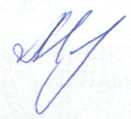 Сорочинский городской округ                                                    Мелентьева Т.П.Разослано: в дело, прокуратуре, финансовому управлению  администрации, отделу по экономике, исполнителям программы, информационный бюллетень, Вагановой Е.В.Приложение к постановлению администрации Сорочинского городского округаОренбургской области от 04.03.2016 № 234-пМуниципальная программа «Развитие культуры Сорочинского городского округа Оренбургской области на 2014-2018 годы»(новая редакция)Сорочинский городской округ – 2016ПАСПОРТмуниципальной программы «Развитие культуры Сорочинского городского округа Оренбургской области  на 2014-2018 годы»Общая характеристика текущего состояния сферы культуры городского округаРазработка муниципальной программы «Развитие культуры Сорочинского городского округа  на 2014-2018 годы» (далее - Программа) вызвана необходимостью формирования и реализации приоритетных направлений культурной политики в долгосрочной перспективе, обеспечения на муниципальном уровне системного подхода к решению вопросов развития культуры в Сорочинском городском округе. Культура как особая система ценностей и мотиваций, формирующая среду жизнедеятельности человека, сегодня понимается  как инструмент развития территории, повышения её конкурентоспособности, решения  социальных проблем, привлечения и удержания в городе специалистов, улучшения имиджа городского округа.	Потребности жителей Сорочинского городского округа в сфере культуры  обеспечивают:   1 библиотека с 23 филиалами (из них 21 в сельской местности), 1культурно - досуговое  учреждение  (из них 32 филиала в сельской местности), 1 учреждение музейного типа, 1 учреждение  дополнительного образования детей. Муниципальные учреждения предоставляют населению большой спектр  культурных, образовательных и информационных услуг.Активное участие в формировании единого культурного пространства Сорочинского городского округа, создании условий для доступа к культурным ценностям и информационным ресурсам учреждений культуры различных групп населения принимают учреждения культурно-досугового  типа.  В любительских объединениях культурно-досуговых учреждений занимаются более 7500 человек, из них половина детей и молодежи. Активно развиваются коллективы самодеятельного художественного творчества, принимающие участие во всех окружных мероприятиях. Имеют звание «народный» 21 коллектив. Муниципальным бюджетным учреждением культуры Сорочинского городского округа в 2015 году было проведено 5026 культурно-досуговых мероприятий: фестивали, конкурсы, выставки, тематические вечера, творческие встречи, календарные и профессиональные праздники и др. Неизменной популярностью у жителей Сорочинского городского округа пользуются творческие проекты, направленные на возрождение и развитие самодеятельного художественного творчества: вечера авторской песни «Для друзей…», конкурсы фоторабот, конкурсы «Юная Сорочанка», «Звездный дождь», «Золотой петушок», фестиваль «В гостях у Терпсихоры» и др. 	В муниципальном бюджетном учреждении дополнительного образования детей Детская школа искусств «Лира» ежегодно обучаются около 260 детей. Из общего числа учащихся более 40% детей ежегодно принимают участие в конкурсах различных уровней – муниципальных, областных, всероссийских. 9 человек в 2014-2015 учебном году стали победителями и призерами региональных конкурсов, 1 человек – призер федерального уровня, 10 – международного. Три коллектива, в состав которых входят преподаватели и учащиеся школы искусств, носят звание «народный».	В фондовых коллекциях муниципального бюджетного учреждения культуры «Краеведческий музей города Сорочинска Оренбургской области» насчитывается 683 предметов основного фонда. В 2014 году музеем было подготовлено 9 выставок и экспозиций. Книжный фонд муниципального бюджетного учреждения культуры «Библиотечная система Сорочинского городского округа» по состоянию на 31.12.2015 насчитывает 146777 экземпляров. Количествозарегистрированных пользователей составляет 16225 человек. В библиотеках работают клубы по интересам, проводятся разнообразные по форме и содержанию мероприятия, в которых задействованы представители разных возрастных и социальных групп. В предыдущие годы, в том числе и в рамках реализации мероприятий городской целевой программы «Культура города Сорочинска на 2011-2013 годы», проделана определенная работа, связанная с пополнением и сохранением библиотечных фондов, оснащением аппаратурой, костюмами, музыкальными инструментами, компьютеризацией, ремонтом учреждений культуры.Однако приимеющихся общих положительных тенденциях, в муниципальных учреждениях культуры сохраняются проблемы, которые непозволяют говорить о том, что процесс развития данной сферы удовлетворяет потребностям населения, особенно это касается учреждений клубного типа, расположенных в сельской местности. Для них остро стоит вопрос укрепления материально-технической базы (повышение уровня обеспеченности учрежденийсценическим оборудованием, свето- и звукоусиливающей аппаратурой,музыкальными инструментами и оборудованием); необходимости капитальных и косметических ремонтов помещений; внедрения в деятельность современных информационных технологий. Анализ  обеспеченности необходимыми материально-техническими ресурсами для осуществления деятельности сельских клубов свидетельствует о том, что основа материально-технической базы учреждений сформирована в 70-80 годы прошлого века, модернизация же на современном этапе имела эпизодический характер. 5 зданий сельских клубных учреждений нуждаются в капитальном ремонте (сел Березовка, Николаевка, Федоровка, Матвеевка, поселка Октябрьский).Муниципальные клубные  учреждения, расположенные на территории города и библиотеки, в том числе и сельские, всё же выгодно отличаются по уровню обеспеченности от сельских домов культуры, однако и там есть проблемы, требующие решения. Уровень и качество предоставления библиотечных услуг не всегда в полной мере соответствуют потребностям жителей в информационном обеспечении. Остро стоит проблема комплектования библиотечных фондов в городском округе. Международные стандарты ИФЛА/ЮНЕСКО и российские социальные нормативы в библиотечном деле для обеспечения качественного библиотечно-информационного обслуживания населения рекомендуют объем новых ежегодных поступлений в библиотечные фонды на уровне 250 экземпляров на 1000 жителей. В Сорочинском городском округе данный показатель по состоянию на 01.07.2015 года составил 13 экз. на 1000 чел.   Слабое ежегодное обновление фондов приводит к ситуации, когда значительная часть библиотечного фонда состоит из морально и физически устаревшей литературы, что не способствует полноценному удовлетворению образовательных и культурных запросов пользователей библиотек. Здания и помещения библиотек недостаточно оснащены системами охраны, информационным оборудованием, оборудованием для обслуживания инвалидов и других маломобильных категорий населения,нет возможности записи в библиотеку и заказа необходимой литературы через информационно-телекоммуникационную сеть Интернет.Отсутствует система электронного читательского билета, учета и выдачи книг. Все это сказывается на привлечении в библиотеки молодежи, особенно требовательной к современным услугам и сервисам, не позволяет библиотекам в полной мере выполнять их социальную функцию общедоступных центров культуры, информации, решать задачи по созданию современного, технологичного информационного пространства, формированию эффективной культурно-образовательной, просветительской среды развития населения городского округа. Проблемы образования в сфере культуры и искусства требуют комплексного решения, направленного на повышение качества образовательных услуг и развития материально-технической базы. Для современного оснащения учебных кабинетов необходимо приобретение мебели, оргтехники, музыкальных инструментов, аудио- и видеоаппаратуры, профессиональное художественное оборудование.Центр культуры и досуга «Дружба» и Дом культуры являются универсальными и востребованными концертными площадками городского округа, на которых проходят мероприятия различного уровня – фестивали, конкурсы, концерты, конференции... Жители округа всех возрастов и социальных групп являются потребителями услуг, предоставляемых этими учреждениями. Характер деятельности учреждений и требования к уровню организации и проведения мероприятий обуславливают необходимость создания и поддержания современной технической базы с широким спектром возможностей для проведения окружных мероприятий. Приобретение нового светового и сценического оборудования, костюмов будет способствовать значительному повышению качественного уровня проводимых мероприятий, позволит увеличить общий количественный показатель посещений мероприятий.За свою многолетнюю историю муниципальное  бюджетное учреждение «Краеведческий музей Сорочинского городского округа» прошел трудный путь становления, начиная с народного музея, который был образован на основе самоокупаемости и самодеятельности. Постепенно, набираясь опыта в формировании коллекций, в создании экспозиции, музей  стал одним из уважаемых муниципальных учреждений культуры округа. В 2014 году был проведен капитальный ремонт помещений музея, приобретено музейное оборудование. Однако спрос на музейные услуги определяется рядом показателей, в числе которых внедрение современных  информационных  методов  представления музейных предметов в виртуальном пространстве, предоставление электронных услуг в сети Интернет, современность и техническая оснащенность музейных экспозиций, сменяемость выставок, наличие инфраструктуры для приема посетителей, наличие помещений и специального оборудования для организации как массовых, так и семейных мероприятий.Нехватка молодых квалифицированных специалистов по-прежнему затрудняет обновление кадрового состава. Для заинтересованности молодых профессионалов необходимо повысить эффективность менеджмента учреждений, усилить финансово-материальную базу, в том числе за счет развития внебюджетных отделений. Проблемными для отрасли остаются  отсутствие возможности качественного повышения квалификации и профессиональной переподготовки у значительной части работников в связи с недостаточным финансированием,  слабо выраженная преемственность поколений в педагогической среде.В данной Программе предусматриваются мероприятия, направленные на реализацию  направлений, охватывающих все основные сферы культурной жизни: библиотечное и музейное дело, дополнительное образование детей в сфере культуры, самодеятельное творчество, культурно-досуговая деятельность. Планируется организовать и провести праздничные и культурно-массовые мероприятия, посвященные памятным и знаменательным датам российской истории, общероссийским, региональным и профессиональным праздникам, выдающимся событиям культурной жизни, а также планируется обеспечить участие муниципальных учреждений и творческих коллективов городского округа ввыставках и ярмарках, конференциях и семинарах, фестивалях и конкурсах по направлениям деятельности. Для обеспечения деятельности муниципальных учреждений культуры одной из задач является рациональное расходование средств бюджета Сорочинского городского округа и своевременное перечисление субсидий подведомственным учреждениям, что позволит освоить выделенные бюджетные средства в полном объеме. В рамках муниципальной программы предусмотрен и поэтапный рост оплаты труда работников учреждений сферы культуры городского округа и  достижение целевых показателей по доведению уровня оплаты труда (средней заработной платы) работников учреждений сферы культуры до средней заработной платы в Оренбургской области в соответствии с Указом Президента Российской Федерации от 07.05.2012 № 597 «О мероприятиях по реализации государственной социальной политики». Цели и задачи программы реализуются через систему программных мероприятий. Данные мероприятия не исчерпывают все многообразие форм культурной жизни городского округа. Программа нацелена на поддержку «точек роста», имеющих долгосрочный социально-культурный эффект.2. Приоритеты  политики Отдела по культуре и искусству в сфере реализации ПрограммыПриоритеты  политики Отдела по культуре и искусству администрации  Сорочинского  городского округа в сфере культуры установлены следующими стратегическими документами и нормативными правовыми актами:Закон Российской Федерации от 9 октября 1992 г. № 3612-1 «Основы законодательства Российской Федерации о культуре»;Федеральный закон от 26.05.1996 № 54-ФЗ «О Музейном фонде Российской Федерации и музеях в Российской Федерации»;Федеральный закон от 06.01.1999 № 7-ФЗ «О народных художественных промыслах»;Указ Президента РФ от 1 июня 2012 г. N 761 «О Национальной стратегии действий в интересах детей на 2012 - 2017 годы»;Указ Президента РФ от 1 июля 1996 г. N 1010 «О мерах по усилению государственной поддержки культуры и искусства в Российской Федерации»;Постановление Правительства Оренбургской области от 4 марта 2011 года №135-п «Об утверждении концепции сохранения и развития нематериального  культурного наследия народов Оренбургской области на 2011-2015 годы»;Закон Оренбургской области от 06.03.2015 № 3016/826-V-ОЗ «О внесении изменений в Закон Оренбургской области «О культурной деятельности в Оренбургской области»;Закон Оренбургской области от 06.07.2009 № 3041/666-IV-ОЗ «О музейном деле в Оренбургской области»Реализация положений вышеперечисленных стратегических документов и нормативных правовых актов позволило наметить пути решения многих проблем сферы культуры  и решить некоторые из них.Вместе с тем многие из проблем остаются нерешенными, в их числе: отсутствие в обществе представления о стратегической роли культуры и приоритетах культурной политики;заметное снижение культурно-образовательного уровня населения;средний уровень оплаты труда в сфере культуры и недостаточный объем финансирования поддержки творческих коллективов;несоответствие уровня правового регулирования сферы культуры его значению для устойчивого развития  общества;В связи с этим реализация Программы будет осуществляться в соответствии со следующими основными приоритетами:укрепление единого культурного пространства на основе духовно-нравственных ценностей и исторических традиций народа  как многонациональной цивилизационной общности, сохранение единых культурных ценностей народа;сохранение культурного и духовного наследия, самобытных традиций ее народов как всемирного достояния, национального богатства и основы единства  общества;обеспечение максимальной доступности для широких слоев населения лучших образцов культуры и искусства; создание условий для творческой самореализации граждан, культурно-просветительской деятельности;продвижение в культурном пространстве нравственных ценностей и образцов, способствующих культурному и гражданскому воспитанию личности;совершенствование организационных и правовых механизмов, оптимизация деятельности организаций и учреждений;укрепление материально-технической базы учреждений культуры;   повышение   социального   статуса  работников  культуры  (уровень доходов, общественное признание); Приоритеты деятельности в отдельных секторах сферы культуры  описаны в соответствующих подпрограммах Программы.Перечень показателей (индикаторов) муниципальной программыСведения о показателях (индикаторах) муниципальной программы, подпрограмм муниципальной программы и их значениях представлены в Приложении №1 к настоящей Программе.Источником получения информации о достижении плановых значений целевых индикаторов и показателей являются статистические формы №8-НК «Сведения о деятельности музея», №6-НК «Сведения об общедоступной (публичной) библиотеке», №7-НК «Сведения об учреждении культурно-досугового типа», ежеквартальная и годовая отчетность муниципальных учреждений культуры.  4. Переченьосновных мероприятий муниципальной программыПеречень основных мероприятий муниципальной программы представлен в Приложении № 2 к настоящей Программе.Подпрограммы муниципальной программы представлены в Приложениях № 5,6 к настоящей Программе.Программа позволяет сконцентрировать финансовые ресурсы на конкретных объектах и приоритетных для развития отрасли направлениях, которые намечены в Перечне мероприятий Программы. Основными мероприятиями программы являются: 1. Развитие библиотечного обслуживания населения.2. Обеспечение предоставления дополнительного образования в сферах культуры и искусства.3. Обеспечение проведения массовых мероприятий и праздников.4. Развитие музейного дела.5. Организацияпроведения мероприятий в сфере культуры.6. Улучшение условий по обеспечению жителей Сорочинского городского округа Оренбургской области услугами в сфере культуры, включающее в себя: организацию участия обучающихся и преподавателей  детской школы  искусств в зональных, региональных, всероссийских, международных конкурсах, поощрение педагогических работников; приобретение и ремонт музыкальных инструментов, мебели, оборудования, в т.ч. компьютерного и мультимедийного, пошив костюмов, пополнение библиотечного фонда; техподдержка сайта учреждения в сети Интернет; участие в семинарах, совещаниях, конференциях и других мероприятиях, направленных на повышение квалификации педагогических работников;комплектование библиотечного фонда; приобретение мебели, техники и оборудования, инвентаря, программного обеспечения, их техническое обслуживание; подписка на периодические издания; художественное оформление мероприятий, изготовление декораций, реквизита, пошив костюмов; повышение квалификации работников учреждений культуры.7. Капитальный и текущий ремонт учреждений культуры.8. Организация деятельности в сфере культуры Сорочинского городского округа Оренбургской области.9. Обеспечение реализации программы в рамках муниципальной программы «Развитие культуры Сорочинского городского округа Оренбургской области на 2014-2018годы»5. Ресурсное обеспечениереализации муниципальной программыРесурсное обеспечение реализации муниципальной программы представлено в Приложении № 3 к настоящей Программе.6. Анализ рисков реализации муниципальной программыи описание мер управления рискамиВажное значение для успешной реализации настоящей муниципальной программы имеет прогнозирование возможных рисков, связанных с достижением основной цели, решением задач муниципальной  программы, оценка их масштабов и последствий, а также формирование системы мер по их предотвращению.В рамках реализации муниципальной программы могут быть выделены следующие внешние риски ее реализации.Правовые рискиПравовые риски связаны с изменением федерального законодательства, длительностью формирования нормативно-правовой базы, необходимой для эффективной реализации муниципальной программы. Это может привести к существенному увеличению планируемых сроков или изменению условий реализации мероприятий муниципальной  программы.Финансовые рискиФинансовые риски связаны с возникновением бюджетного дефицита и недостаточным вследствие этого уровнем бюджетного финансирования, секвестированием бюджетных расходов на сферу культуры и искусства, что может повлечь недофинансирование, сокращение или прекращение программных мероприятий.Макроэкономические рискиМакроэкономические риски связаны с возможностями ухудшения внутренней и внешней конъюнктуры, снижения темпов роста национальной экономики и уровня инвестиционной активности, высокой инфляцией, а также возникновением бюджетного дефицита, что может вызвать снижение инвестиционной привлекательности сферы культуры, необоснованный рост стоимости услуг в сфере культуры и искусства.Кадровые рискиКадровые риски обусловлены значительным дефицитом высококвалифицированных кадров в сферах культуры, что снижает эффективность работы учреждений сферы культуры и качество предоставляемых услуг.Снижение влияния данной группы рисков предполагается посредством обеспечения притока высококвалифицированных кадров и переподготовки (повышения квалификации) имеющихся специалистов.Административные рискиРиски данной группы связаны с неэффективным управлением муниципальной программой, низкой эффективностью взаимодействия заинтересованных сторон, что может повлечь за собой нарушение планируемых сроков реализации муниципальной программы, невыполнение ее цели и задач, не достижение плановых значений показателей, снижение эффективности использования ресурсов и качества выполнения мероприятий муниципальной программы.Основными условиями минимизации административных рисков являются:- формирование эффективной системы управления реализацией муниципальной программы;- проведение систематического аудита результативности реализации муниципальной программы;- регулярная публикация отчетов о ходе реализации муниципальной программы;- повышение эффективности взаимодействия участников реализации муниципальной программы;- создание системы мониторинга реализации муниципальной программы;- своевременная корректировка мероприятий муниципальной программы.Реализация перечисленных мер предусмотрена в рамках реализации обеспечивающей подпрограммы настоящей муниципальной программы7. Сведения об основных мерах правового регулирования в сфере реализации муниципальной программы.Сведения об основных мерах правового регулирования в сфере реализации муниципальной программы представлены в Приложении № 4 к настоящей программе.	Приложение № 1к муниципальной программе«Развитие культуры Сорочинскогогородского округа Оренбургской областина 2014-2018 годы»Сведенияо показателях (индикаторах) муниципальной программы,подпрограмм муниципальной программы и их значенияхПриложение № 2к муниципальной программ«Развитие культуры Сорочинскогогородскогоокруга Оренбургской области на 2014-2018 годы»Перечень основных мероприятий муниципальной программы<*> В данной графе указываются наименования показателей программы, на динамику значений которых влияет данное основное мероприятие.Приложение № 3к муниципальной программе«Развитие культуры Сорочинскогогородского округа Оренбургской области на 2014-2018 годы»Ресурсное обеспечениереализации муниципальной программы                                                                                                                                                           (тыс. рублей)Приложение № 4к муниципальной программе«Развитие культуры Сорочинскогогородского округаОренбургской области на 2014-2018 годы»Сведенияоб основных мерах правового регулированияв сфере реализации муниципальной программы1. Общая характеристика текущего состояния сферы культуры и искусстваРазработка подпрограммы «Культура  Сорочинского городского округа на 2014-2018 годы»(далее - Подпрограмма) вызвана необходимостью формирования и реализации приоритетных направлений культурной политики в долгосрочной перспективе, обеспечения на муниципальном уровне системного подхода к решению вопросов развития культуры в Сорочинском городском округе. Культура как особая система ценностей и мотиваций, формирующая среду жизнедеятельности человека, сегодня понимается  как инструмент развития территории, повышения её конкурентоспособности, решения  социальных проблем, привлечения и удержания в городе специалистов, улучшения имиджа городского округа.	На сегодняшний день потребности жителей Сорочинского городского округа в сфере культуры  обеспечивают:   1 библиотека с 23 филиалами (из них 21 в сельской местности), 1культурно - досуговое  учреждение  (из них 32 филиала в сельской местности), 1 учреждение музейного типа, 1 учреждение  дополнительного образования детей. Муниципальные учреждения предоставляют населению большой спектр  культурных, образовательных и информационных услуг.Активное участие в формировании единого культурного пространства Сорочинского городского округа, создании условий для доступа к культурным ценностям и информационным ресурсам учреждений культуры различных групп населения принимают учреждения культурно-досугового  типа.  В любительских объединениях культурно-досуговых учреждений занимаются более 7500 человек, из них половина детей и молодежи. Активно развиваются коллективы самодеятельного художественного творчества, принимающие участие во всех окружных мероприятиях. Имеют звание «народный» 21 коллектив. Муниципальным бюджетным учреждением культуры Сорочинского городского округа в 2015 году было проведено 5026 культурно-досуговых мероприятий: фестивали, конкурсы, выставки, тематические вечера, творческие встречи, календарные и профессиональные праздники и др. Неизменной популярностью у жителей Сорочинского городского округа пользуются творческие проекты, направленные на возрождение и развитие самодеятельного художественного творчества: вечера авторской песни «Для друзей…», конкурсы фоторабот, конкурсы «Юная Сорочанка», «Звездный дождь», «Золотой петушок», фестиваль «В гостях у Терпсихоры» и др. 	В муниципальном бюджетном учреждении дополнительного образования детей Детская школа искусств «Лира» ежегодно обучаются около 260 детей. Из общего числа учащихся более 40% детей ежегодно принимают участие в конкурсах различных уровней – муниципальных, областных, всероссийских. 9 человек в 2014-2015 учебном году стали победителями и призерами региональных конкурсов, 1 человек – призер федерального уровня, 10 – международного. Три коллектива, в состав которых входят преподаватели и учащиеся школы искусств, носят звание «народный».	В фондовых коллекциях муниципального бюджетного учреждения культуры «Краеведческий музей города Сорочинска Оренбургской области» насчитывается 683 предметов основного фонда. В 2014 году музеем было подготовлено 9 выставок и экспозиций. Книжный фонд муниципального бюджетного учреждения культуры «Библиотечная система Сорочинского городского округа» по состоянию на 31.12.2015 г. насчитывает 146777 экземпляров, Количество зарегистрированных пользователей составляет 16225 человек. В библиотеках работают клубы по интересам, проводятся разнообразные по форме и содержанию мероприятия, в которых задействованы представители разных возрастных и социальных групп. В предыдущие годы, в том числе и в рамках реализации мероприятий городской целевой программы «Культура города Сорочинска на 2011-2013 годы», проделана определенная работа, связанная с пополнением и сохранением библиотечных фондов, оснащением аппаратурой, костюмами, музыкальными инструментами, компьютеризацией, ремонтом учреждений культуры.Однако при имеющихся общих положительных тенденциях, в муниципальных учреждениях культуры сохраняются проблемы, которые не позволяют говорить о том, что процесс развития данной сферы удовлетворяет потребностям населения, особенно это касается учреждений клубного типа, расположенных в сельской местности. Для них остро стоит вопрос укрепления материально-технической базы (повышение уровня обеспеченности учреждений сценическим оборудованием, свето-звукоусиливающей аппаратурой, музыкальными инструментами и оборудованием); необходимости капитальных и косметических ремонтов помещений; внедрения в деятельность современных информационных технологий. Анализ  обеспеченности необходимыми материально-техническими ресурсами для осуществления деятельности сельских клубов свидетельствует о том, что основа материально-технической базы учреждений сформирована в 70-80 годы прошлого века, модернизация же на современном этапе имела эпизодический характер. 5 зданий сельских клубных учреждений нуждаются в капитальном ремонте (с.Березовка, Николаевка, Федоровка, Матвеевка, п. Октябрьский).Муниципальные учреждения, расположенные на территории города и библиотеки, в том числе и сельские, всё же выгодно отличаются по уровню обеспеченности от сельских домов культуры, однако и там есть проблемы, требующие решения. Уровень и качество предоставления библиотечных услуг не всегда в полной мере соответствуют потребностям жителей в информационном обеспечении. Остро стоит проблема комплектования библиотечных фондов в городском округе. Международные стандарты ИФЛА/ЮНЕСКО и российские социальные нормативы в библиотечном деле для обеспечения качественного библиотечно-информационного обслуживания населения рекомендуют объем новых ежегодных поступлений в библиотечные фонды на уровне 250 экземпляров на 1000 жителей. В Сорочинском городском округе данный показатель по состоянию на 01.07.2015 года составил 13 экз. на 1000 чел.   Слабое ежегодное обновление фондов приводит к ситуации, когда значительная часть библиотечного фонда состоит из морально и физически устаревшей литературы, что не способствует полноценному удовлетворению образовательных и культурных запросов пользователей библиотек. Здания и помещения библиотек недостаточно оснащены системами охраны, информационным оборудованием, оборудованием для обслуживания инвалидов и других маломобильных категорий населения, нет возможности записи в библиотеку и заказа необходимой литературы через информационно-телекоммуникационную сеть Интернет. Отсутствует система электронного читательского билета, учета и выдачи книг. Все это сказывается на привлечении в библиотеки молодежи, особенно требовательной к современным услугам и сервисам, не позволяет библиотекам в полной мере выполнять их социальную функцию общедоступных центров культуры, информации, решать задачи по созданию современного, технологичного информационного пространства, формированию эффективной культурно-образовательной, просветительской среды развития населения городского округа. Проблемы образования в сфере культуры и искусства требуют комплексного решения, направленного на повышение качества образовательных услуг и развития материально-технической базы. Для современного оснащения учебных кабинетов необходимо приобретение мебели, оргтехники, музыкальных инструментов, аудио- и видеоаппаратуры, профессиональное художественное оборудование.Центр культуры и досуга «Дружба» и Дом культуры являются универсальными и востребованными концертными площадками городского округа, на которых проходят мероприятия различного уровня – фестивали, конкурсы, концерты, конференции... Жители округа всех возрастов и социальных групп являются потребителями услуг, предоставляемых этими учреждениями. Характер деятельности учреждений и требования к уровню организации и проведения мероприятий обуславливают необходимость создания и поддержания современной технической базы с широким спектром возможностей для проведения окружных мероприятий. Приобретение нового светового и сценического оборудования, костюмов будет способствовать значительному повышению качественного уровня проводимых мероприятий, позволит увеличить общий количественный показатель посещений мероприятий.За свою многолетнюю историю муниципальное  бюджетное учреждение «Краеведческий музей Сорочинского городского округа» прошел трудный путь становления, начиная с народного музея, который был образован на основе самоокупаемости и самодеятельности. Постепенно, набираясь опыта в формировании коллекций, в создании экспозиции, музей  стал одним из уважаемых муниципальных учреждений культуры округа. В 2014 году был проведен капитальный ремонт помещений музея, приобретено музейное оборудование. Однако спрос на музейные услуги определяется рядом показателей, в числе которых внедрение современных  информационных  методов  представления музейных предметов в виртуальном пространстве, предоставление электронных услуг в сети Интернет, современность и техническая оснащенность музейных экспозиций, сменяемость выставок, наличие инфраструктуры для приема посетителей, наличие помещений и специального оборудования для организации как массовых, так и семейных мероприятий.Нехватка молодых квалифицированных специалистов по-прежнему затрудняет обновление кадрового состава. Для заинтересованности молодых профессионалов необходимо повысить эффективность менеджмента учреждений, усилить финансово-материальную базу, в том числе за счет развития внебюджетных отделений. Проблемными для отрасли остаются  отсутствие возможности качественного повышения квалификации и профессиональной переподготовки у значительной части работников в связи с недостаточным финансированием,  слабо выраженная преемственность поколений в педагогической среде.В данной Программе предусматриваются мероприятия, направленные на реализацию  направлений, охватывающих все основные сферы культурной жизни: библиотечное и музейное дело, дополнительное образование детей в сфере культуры, самодеятельное творчество, культурно-досуговая деятельность. Планируется организовать и провести праздничные и культурно-массовые мероприятия, посвященные памятным и знаменательным датам российской истории, общероссийским, региональным и профессиональным праздникам, выдающимся событиям культурной жизни, а также планируется обеспечить участие муниципальных учреждений и творческих коллективов городского округа ввыставках и ярмарках, конференциях и семинарах, фестивалях и конкурсах по направлениям деятельности. Для обеспечения деятельности муниципальных учреждений культуры одной из задач является рациональное расходование средств бюджета Сорочинского городского округа и своевременное перечисление субсидий подведомственным учреждениям, что позволит освоить выделенные бюджетные средства в полном объеме. В рамках муниципальной программы предусмотрен и поэтапный рост оплаты труда работников учреждений сферы культуры городского округа и  достижение целевых показателей по доведению уровня оплаты труда (средней заработной платы) работников учреждений сферы культуры до средней заработной платы в Оренбургской области в соответствии с Указом Президента Российской Федерации от 07.05.2012 № 597 «О мероприятиях по реализации государственной социальной политики». Цели и задачи подпрограммы (определенные в Паспорте подпрограммы) реализуются через систему подпрограммных мероприятий. Данные мероприятия не исчерпывают все многообразие форм культурной жизни городского округа. Подпрограмма нацелена на поддержку «точек роста», имеющих долгосрочный социально-культурный эффект.2. Приоритеты  политики Отдела по культуре и искусству в сфере реализации ПодпрограммыПриоритеты  политики Отдела по культуре и искусству администрации  Сорочинского  городского округа в сфере культуры установлены следующими стратегическими документами и нормативными правовыми актами:Закон Российской Федерации от 9 октября 1992 г. № 3612-1 "Основы законодательства Российской Федерации о культуре";Постановление Правительства Оренбургской области от 4 марта 2011 года №135-п «Об утверждении концепции сохранения и развития нематериального  культурного наследия народов Оренбургской области на 2011-2015 годы».Реализация положений вышеперечисленных стратегических документов и нормативных правовых актов позволило наметить пути решения многих проблем сферы культуры  и решить некоторые из них.Вместе с тем многие из проблем остаются нерешенными, в их числе: отсутствие в обществе представления о стратегической роли культуры и приоритетах культурной политики;заметное снижение культурно-образовательного уровня населения;средний уровень оплаты труда в сфере культуры и недостаточный объем финансирования поддержки творческих коллективов;несоответствие уровня правового регулирования сферы культуры его значению для устойчивого развития  общества;В связи с этим реализация подпрограммы будет осуществляться в соответствии со следующими основными приоритетами:укрепление единого культурного пространства на основе духовно-нравственных ценностей и исторических традиций народа  как многонациональной цивилизационной общности, сохранение единых культурных ценностей народа;сохранение культурного и духовного наследия, самобытных традиций ее народов как всемирного достояния, национального богатства и основы единства  общества;обеспечение максимальной доступности для широких слоев населения лучших образцов культуры и искусства; создание условий для творческой самореализации граждан, культурно-просветительской деятельности;продвижение в культурном пространстве нравственных ценностей и образцов, способствующих культурному и гражданскому воспитанию личности;укрепление материально-технической базы учреждений культуры;   повышение   социального   статуса  работников  культуры  (уровень доходов, общественное признание); Приоритеты деятельности в отдельных секторах сферы культуры  описаны в соответствующих подпрограммах Программы.Сведения о показателях (индикаторах) Подпрограммы представлены в Приложении № 1 к настоящей Программе.3.Перечень и характеристика основных мероприятий ПодпрограммыОсновными мероприятиями подпрограммы являются: 1. Развитие библиотечного обслуживания населения.  2. Обеспечение предоставления дополнительного образования в сферах культуры и искусства.3. Обеспечение проведения массовых мероприятий и праздников. 4. Развитие музейного дела. 5. Организация проведения мероприятий в сфере культуры. 6. Улучшение условий по обеспечению жителей Сорочинского городского округа Оренбургской области услугами в сфере культуры, включающее в себя: организацию участия обучающихся и преподавателей  детской школы  искусств в зональных, региональных, всероссийских, международных конкурсах, поощрение педагогических работников; приобретение и ремонт музыкальных инструментов, мебели, оборудования, в т.ч. компьютерного и мультимедийного, пошив костюмов, пополнение библиотечного фонда; техподдержка сайта учреждения в сети Интернет; участие в семинарах, совещаниях, конференциях и других мероприятиях, направленных на повышение квалификации педагогических работников;комплектование библиотечного фонда; приобретение мебели, техники и оборудования, инвентаря, программного обеспечения, их техническое обслуживание; подписка на периодические издания; художественное оформление мероприятий, изготовление декораций, реквизита, пошив костюмов; повышение квалификации работников учреждений культуры.7. Капитальный и текущий ремонт учреждений культуры.Перечень основных мероприятий Подпрограммы представлен в Приложении № 2 к настоящей муниципальной программе.4. Информация о ресурсном обеспечении ПодпрограммыРесурсное обеспечение Подпрограммы представлено в Приложении № 3 к настоящей муниципальной программе. 5. Информация о значимости подпрограммы для достижения целей муниципальной программыКоэффициент значимости подпрограммы для достижения цели муниципальной программы признается равным 0,7. 1.Общая характеристика сферы реализации подпрограммыОтдел по культуре и искусству администрации Сорочинского городского округа Оренбургской области создан в соответствии с Уставом муниципального образования Сорочинский городской округ Оренбургской области и является функциональным органом, осуществляющим исполнительно-распорядительные функции в сфере культуры. Отдел по культуре и искусству администрации Сорочинского городского округа Оренбургской области обладает правами юридического лица, имеет самостоятельный баланс, лицевые счета, открытые в соответствии с законодательством, печать, штампы, бланки и иные средства визуальной идентификации.Отдел по культуре и искусству администрации Сорочинского городского округа Оренбургской области осуществляет исполнительно-распорядительные функции в пределах своих полномочий, руководствуясь в своей деятельности Конституцией РФ, Федеральными законами, правовыми актами Президента РФ и Правительства РФ, международными договорами РФ, Уставом Оренбургской области, законами Оренбургской области, правовыми актами Губернатора Оренбургской области и Правительства Оренбургской области, Уставом муниципального образования Сорочинский городской округ Оренбургской области, решениями Совета депутатов Сорочинского городского округа, Распоряжениями Главы муниципального образования, Постановлениями и Распоряжениями администрации Сорочинского городского округа, а также Положением об Отделе по культуре и искусству администрации Сорочинского городского округа Оренбургской области. Отдел по культуре и искусству администрации Сорочинского городского округа Оренбургской области осуществляет функции и полномочия учредителя муниципальных учреждений культуры и искусства и МКУ «ЦБ по обслуживанию учреждений культуры Сорочинского городского округа». Отдел по культуре и искусству администрации Сорочинского городского округа осуществляет свою деятельность как непосредственно, так и во взаимодействии с региональными органами исполнительной власти, государственными органами Сорочинского городского округа Оренбургской области, органами местного самоуправления Сорочинского городского округа и организациями независимо от форм собственности и организационно-правовой формы.МКУ «ЦБ по обслуживанию учреждений культуры Сорочинского городского округа» создано в целях материально-технического, финансово-хозяйственного, организационно-технического обеспечения деятельности муниципальных учреждений культуры, находящихся в ведении Отдела по культуре и искусству администрации Сорочинского городского округа Оренбургской области. Учреждение осуществляет деятельность по ведению бюджетного и налогового учета, составлению и представлению бюджетной, налоговой и статистической отчетности; деятельность по организации бухгалтерского учета и отчетности в муниципальных учреждениях культуры и дополнительного образования детей; хозяйственно-эксплуатационную деятельность по содержанию зданий, помещений, автомобильного транспорта, машин и оборудования, находящихся в муниципальной собственности.Приоритеты политики Отдела по культуре и искусству администрации Сорочинского городского округа в сфере реализации подпрограммы. Цели, задачи, характеристика основных мероприятий подпрограммы Приоритеты политики Отдела по культуре и искусству администрации Сорочинского городского округа в сфере реализации подпрограммы заключаются в совершенствовании организационных и правовых механизмов, оптимизации  деятельности подведомственных организаций и учреждений. Данные направления политики органа местного самоуправления в сфере культуры определены в соответствии с законодательством Российской Федерации, нормативными правовыми актами Оренбургской области и Сорочинского городского округа. Основными целями реализации подпрограммы «Обеспечение деятельности в сфере культуры Сорочинского городского округа на 2016-2018 годы» являются: 1) обеспечение бесперебойного функционирования Отдела по культуре и искусству администрации Сорочинского городского округа с целью решения вопросов местного значения, направленных на развитие сферы культуры городского округа;2) оказание услуг по ведению бухгалтерского, налогового учета и отчетности муниципальных бюджетных учреждений культуры на основании заключенных договоров  на бухгалтерское обслуживание в соответствии с требованиями действующего законодательства. В соответствии с данными целями определены задачи данной подпрограммы:  - повышение эффективности муниципального управления в сфере культуры;- рациональное использование средств местного бюджета, направленных на материально-техническое обеспечение деятельности Отдела по культуре и искусству администрации Сорочинского городского округа;- обеспечение качественной организации и ведения бухгалтерского и налогового учета и отчетности, документального и взаимосвязанного их отражения в бухгалтерских регистрах;- обеспечение качественного выполнения обязательств по своевременной выплате заработной платы работникам обслуживаемых учреждений и других обязательств;- совершенствование материально-технической базы, информационных ресурсов исполнителей подпрограммы.  В развитие целей и задач подпрограммы «Обеспечение деятельности в сфере культуры Сорочинского городского округа на 2016-2018 годы»муниципальной программы «Культура Сорочинского городского округа на 2015-2018 годы» в пункте №4 приведенперечень мероприятий, направленных на обеспечение бесперебойного функционирования Отдела по культуре и искусству администрации Сорочинского городского округа Оренбургской области с целью решения вопросов местного значения, направленных на развитие сферы культуры городского округа; оказание услуг по ведению бухгалтерского, налогового учета и отчетности муниципальных бюджетных учреждений культуры на основании заключенных договоров  на бухгалтерское обслуживание в соответствии с требованиями действующего законодательства.Содержание мероприятий подпрограммы и объемы их финансового обеспечения могут корректироваться в процессе реализации программных мероприятий в соответствии с бюджетом Сорочинского городского округа Оренбургской области на соответствующий финансовый год.	Перечень и характеристика основных мероприятий ПодпрограммыПеречень основных мероприятий Подпрограммы представлен в Приложении № 2 к настоящей муниципальной программе.4. Информация о ресурсном обеспечении ПодпрограммыРесурсное обеспечение Подпрограммы представлено в Приложении № 3 к настоящей муниципальной программе.5. Информация о значимости подпрограммы для достижения целей муниципальной программыКоэффициент значимости подпрограммы для достижения цели муниципальной программы признается равным 0,3.Приложение № 7 к муниципальной программе«Развитие культуры Сорочинскогогородского округа Оренбургской области на 2014-2018 годы»Прогнозсводных показателей муниципальных заданий на оказаниемуниципальных услуг (выполнение работ) муниципальными учреждениями по муниципальной программе«Утверждаю»Начальник Отдела по культуре и искусству администрацииСорочинского городского округа Оренбургской области(должность руководителя ответственного исполнителя)                                                                        Вагина Н.В.(подпись, расшифровка подписи)(дата утверждения)	План реализации муниципальной программы на 2016 годОтветственный исполнитель муниципальной программыОтдел по культуре и искусству администрации   Сорочинского городского округа  Оренбургской области    Соисполнители муниципальной программыОтсутствуют Участники муниципальной программыОтсутствуют Подпрограммы муниципальной программы«Культура  Сорочинского городского округа  Оренбургской области  на 2014-2018 годы»«Обеспечение деятельности в сфере культуры Сорочинского городского округа Оренбургской области  на 2016-2018 годы»Цели муниципальной программы1) развитие сферы культуры округа, её творческое и материально-техническое совершенствование;2) создание условий для формирования культурных запросов и духовных потребностей, развитие инициативы и реализация творческого потенциала населения;3) приобщение к культурным ценностям различных слоев населения, поддержание традиций многонациональной культуры, а также деятельности, направленной на преодоление разобщенности и повышение толерантности в обществе;4) обеспечение бесперебойного функционирования Отдела по культуре и искусству администрации Сорочинского городского округа с целью решения вопросов местного значения, направленных на развитие сферы культуры городского округа;5) оказание услуг по ведению бухгалтерского, налогового учета и отчетности муниципальных бюджетных учреждений культуры на основании заключенных договоров  на бухгалтерское обслуживание в соответствии с требованиями действующего законодательства.Задачи муниципальной программы1. Развитие музейного дела.2. Развитие библиотечного дела.3.Поддержка народного самодеятельного творчества и развитие культурно - досуговой деятельности.4.Развитие дополнительного образования детей в сфере культуры.5. Повышение эффективности муниципального управления в сфере культуры и искусства.6.  Обеспечение бухгалтерского обслуживания деятельности учреждений культуры, искусства и дополнительного образованияОсновные целевые индикаторы и показатели муниципальной программыУвеличение: числа посетителей в музее до 1200 человек;количества выставок до 13;количества обучающихся и преподавателей детской школы искусств, принявших участие в зональных   региональных конкурсах и фестивалях до 21 чел.;доли детей, ставших победителями и призерами всероссийских и международных мероприятий до 2 чел.;доли родителей (законных представителей), удовлетворенных условиями качеством предоставляемой образовательной услуги  до 100%;количества зарегистрированных пользователей услугами библиотек до 16380 чел.;количество выданных экземпляров из библиотечного фонда до 385,85 тыс.экз.;количества посещений до 140500;количества проведенных мероприятий, посвященных государственным и профессиональным праздникам, памятным и знаменательным датам, фестивалей, выставок и конкурсов народного самодеятельного творчества, учреждениями культурно-досугового типа до  1380;количества клубных формирований до 390;доли преподавателей, имеющих первую и высшую квалификационную категории до 100%;своевременная сдача бухгалтерских и экономических отчетов до 100%;количество трудозатрат не менее 2470 человеко-днейСроки реализации муниципальной программы2014-2018 г.г.Объемы  и источники финансирования муниципальной программы (тыс. руб.) с разбивкой по годам и подпрограммамВсего за счет средств бюджета Сорочинского городского округа -  274597,7 тыс. руб., из них по годам:2014 г. – 17 492,2 тыс. руб.2015 г. – 48100,9 тыс. руб.2016 г. – 69668,2 тыс. руб.2017 г. – 69668,2  тыс. руб.2018 г. – 69668,2 тыс. руб.Подпрограмма «Культура Сорочинского городского округа на 2014-2018 годы» за счет средств бюджета Сорочинского городского округа -  201285,6тыс. руб., из них по годам:2014 г. – 17 492,2 тыс. руб.2015 г. – 35 503,4 тыс. руб.2016 г. – 49430,0 тыс. руб.2017 г. – 49430,0 тыс. руб.2018 г. – 49430,0 тыс. руб.Подпрограмма « Обеспечение деятельности в сфере культуры Сорочинского городского округа на 2016-2018 годы» -60714,6 тыс. руб., из них по годам:2016 г. – 20238,2 тыс. руб.2017 г. – 20238,2  тыс. руб.2018 г. – 20238,2 тыс. руб.«Организация деятельности в сфере культуры Сорочинского городского округа на 2016-2018 годы» за счет средств бюджета  Сорочинского городского округа2015г. -   12597,5 тыс.руб.№п/пНаименование показателя (индикатора)Единица измеренияЗначение показателейЗначение показателейЗначение показателейЗначение показателейЗначение показателей№п/пНаименование показателя (индикатора)Единица измерения201420152016201720181Муниципальная программа «Развитие культуры Сорочинского городского округа Оренбургской области на 2014-2018 годы»Муниципальная программа «Развитие культуры Сорочинского городского округа Оренбургской области на 2014-2018 годы»Муниципальная программа «Развитие культуры Сорочинского городского округа Оренбургской области на 2014-2018 годы»Муниципальная программа «Развитие культуры Сорочинского городского округа Оренбургской области на 2014-2018 годы»Муниципальная программа «Развитие культуры Сорочинского городского округа Оренбургской области на 2014-2018 годы»Муниципальная программа «Развитие культуры Сорочинского городского округа Оренбургской области на 2014-2018 годы»Муниципальная программа «Развитие культуры Сорочинского городского округа Оренбургской области на 2014-2018 годы»1.1Число посетителей в музее  чел.792871975111212001.2Количество выставок в музеешт.--1212131.3Количество обучающихся и преподавателей  детской школы  искусств, принявших участие в зональных, региональных конкурсах  и фестивалях  чел.13151719211.4Доля детей, ставших победителями и призерами всероссийских и международных мероприятийчел.--1121.5Доля родителей (законных представителей), удовлетворенных условиями качеством предоставляемой образовательной услуги  %--1001001001.6Количество зарегистрированных пользователей  услугами библиотектыс.чел.4800159101623516350163801.7Количество выданных экземпляров из библиотечного фондатыс.экз124,8385,4385,5385,7385,81.8Количество посещений библиотекшт.--1393001400001405001.9Количество проведенных мероприятий, посвященных государственным и профессиональным праздникам, памятным и знаменательным датам, фестивалей, выставок и конкурсов народного самодеятельного творчества, учреждениями культурно-досугового типаед.21013621370137513801.10Количество клубных формированийшт.--3743853901.11Доля преподавателей, имеющих первую и высшую квалификационную категории%646869901001.12Своевременная сдача бухгалтерских, и экономических отчетов%--1001001002Подпрограмма «Культура  Сорочинского городского округа Оренбургской областина 2014-2018 годы»Подпрограмма «Культура  Сорочинского городского округа Оренбургской областина 2014-2018 годы»Подпрограмма «Культура  Сорочинского городского округа Оренбургской областина 2014-2018 годы»Подпрограмма «Культура  Сорочинского городского округа Оренбургской областина 2014-2018 годы»Подпрограмма «Культура  Сорочинского городского округа Оренбургской областина 2014-2018 годы»Подпрограмма «Культура  Сорочинского городского округа Оренбургской областина 2014-2018 годы»Подпрограмма «Культура  Сорочинского городского округа Оренбургской областина 2014-2018 годы»2.1Число посетителей в музее  чел.792871975111212002.2Количество выставок в музеешт.--1212132.3Количество обучающихся и преподавателей  детской школы  искусств, принявших участие в зональных, региональных конкурсах  и фестивалях  чел.13151719212.4Доля детей, ставших победителями и призерами всероссийских и международных мероприятийчел.--1122.5Доля родителей (законных представителей), удовлетворенных условиями качеством предоставляемой образовательной услуги  %--1001001002.6Количество клубных формированийшт.--3743853902.7Количество зарегистрированных пользователей  услугами библиотектыс.чел.4800159101623516350163802.8Количество выданных экземпляров из библиотечного фондатыс.экз.124,8385,4385,5385,7385,82.9Количество посещений библиотекшт.--1393001400001405002.10Количество проведенных мероприятий, посвященных государственным и профессиональным праздникам, памятным и знаменательным датам, фестивалей, выставок и конкурсов народного самодеятельного творчества, учреждениями культурно-досугового типаед.21013621370137513802.11Доля преподавателей, имеющих первую и высшую квалификационную категории%646869901003Подпрограмма «Обеспечение деятельности в сфере культуры Сорочинского городского округа Оренбургской областина 2016-2018 годы»Подпрограмма «Обеспечение деятельности в сфере культуры Сорочинского городского округа Оренбургской областина 2016-2018 годы»Подпрограмма «Обеспечение деятельности в сфере культуры Сорочинского городского округа Оренбургской областина 2016-2018 годы»Подпрограмма «Обеспечение деятельности в сфере культуры Сорочинского городского округа Оренбургской областина 2016-2018 годы»Подпрограмма «Обеспечение деятельности в сфере культуры Сорочинского городского округа Оренбургской областина 2016-2018 годы»Подпрограмма «Обеспечение деятельности в сфере культуры Сорочинского городского округа Оренбургской областина 2016-2018 годы»Подпрограмма «Обеспечение деятельности в сфере культуры Сорочинского городского округа Оренбургской областина 2016-2018 годы»3.1Своевременная сдача бухгалтерских, и экономических отчетов%--1001001003.2Количество трудозатратчеловеко-дней--247024702470№п/пНомер и наименование основного мероприятияОтветственный исполнительСрокСрокОжидаемый непосредственный результат (краткое описание)Последствия нереализации основного мероприятияСвязь с показателями муниципальной программы (подпрограммы)<*>начала реализацииокончания реализацииОжидаемый непосредственный результат (краткое описание)Последствия нереализации основного мероприятияСвязь с показателями муниципальной программы (подпрограммы)<*>Подпрограмма «Культура Сорочинского городского округа на 2014-2018 годы»Подпрограмма «Культура Сорочинского городского округа на 2014-2018 годы»Подпрограмма «Культура Сорочинского городского округа на 2014-2018 годы»Подпрограмма «Культура Сорочинского городского округа на 2014-2018 годы»Подпрограмма «Культура Сорочинского городского округа на 2014-2018 годы»Подпрограмма «Культура Сорочинского городского округа на 2014-2018 годы»Подпрограмма «Культура Сорочинского городского округа на 2014-2018 годы»Подпрограмма «Культура Сорочинского городского округа на 2014-2018 годы»1.Основное мероприятие «Развитие библиотечного обслуживания населения»Отдел по культуре и искусству администрации  Сорочинского городского округа20142018Увеличение: количества зарегистрированных пользователей библиотек с 4800 до 16380 чел.;количества выданных экземпляров из библиотечного фонда до 385,85 экз.;Снижение показателей выполнения программы, низкий уровень обеспечения сохранности и учета библиотечных фондов, низкий уровень предоставления библиотечных услуг населениюОбеспечивает достижение ожидаемых результатов подпрограммы2.Основное мероприятие«Обеспечение предоставления дополнительного образования в сфере культуры и искусства»Отдел по культуре и искусству администрации  Сорочинского городского округа20142018Увеличение: количества обучающихся и преподавателей  детской школы  искусств, принявших участие в зональных   региональных конкурсах  и фестивалях  до 21 чел.;доли преподавателей, имеющих первую и высшую квалификационную категории до 100%.Разрушение системы дополнительного образования детей в сфере культуры и искусства. Снижение качества предоставления услуг в учреждениях дополнительного образования детей сферы культуры и искусства . Отсутствие условий для доступности учреждений дополнительного образования детей в сфере культуры и искусстваОбеспечивает достижение ожидаемых результатов подпрограммы3.Основное мероприятий«Развитие музейного дела»Отдел по культуре и искусству администрации  Сорочинского городского округа20142018Увеличение числа посетителей в музее с 165 до 1200 человек;Снижение уровня сохранности и безопасности музейных предметов, музейных коллекций. Снижение количества посетителей.Обеспечивает достижение ожидаемых результатов подпрограммы4.Основное мероприятие«Организация проведения мероприятий в сфере культуры»Отдел по культуре и искусству администрации  Сорочинского городского округа20142018Увеличение количества проведенных мероприятий, посвященных государственным и профессиональным праздникам, памятным и знаменательным датам, фестивалей, выставок и конкурсов народного самодеятельного творчества учреждениями культурно-досугового типа до  1380;Отсутствие организационной базы для проведения мероприятий, низкое качество их проведения.Отсутствие культурного наследия и творческого потенциалаОбеспечивает достижение ожидаемых результатов подпрограммы4.1Мероприятие «Организация деятельности клубных формирований и формирований самодеятельного народного творчества»Отдел по культуре и искусству администрации  Сорочинского городского округа20142018Увеличение количества проведенных мероприятий, посвященных государственным и профессиональным праздникам, памятным и знаменательным датам, фестивалей, выставок и конкурсов народного самодеятельного творчества учреждениями культурно-досугового типа до  1380;Отсутствие организационной базы для проведения мероприятий, низкое качество их проведения.Отсутствие культурного наследия и творческого потенциалаОбеспечивает достижение ожидаемых результатов подпрограммы4.2Мероприятие «Обеспечение мер безопасности в муниципальных учреждениях культуры»Отдел по культуре и искусству администрации  Сорочинского городского округа2014201890% устранение всех выявленных органами государственного пожарного надзора нарушений пожарной безопасностиРиск возникновения пожаров в муниципальных учреждениях культуры и искусстваОбеспечивает достижение ожидаемых результатов подпрограммы5.Основное мероприятие«Обеспечение проведения массовых мероприятий и праздников»Отдел по культуре и искусству администрации  Сорочинского городского округа20142018Увеличение количества проведенных мероприятий, посвященных государственным и профессиональным праздникам, памятным и знаменательным датам, фестивалей, выставок и конкурсов народного самодеятельного творчества учреждениями культурно-досугового типа до  1380;Снижение качества проведения мероприятий и снижение числа участников и посетителей массовых мероприятий и праздниковОбеспечивает достижение ожидаемых результатов подпрограммы6.Основное мероприятие «Улучшение условий по обеспечению жителей Сорочинского городского округа услугами в сфере культуры»Отдел по культуре и искусству администрации  Сорочинского городского округа20142018Увеличение количества проведенных мероприятий, посвященных государственным и профессиональным праздникам, памятным и знаменательным датам, фестивалей, выставок и конкурсов народного самодеятельного творчества учреждениями культурно-досугового типа до  1380;Разрушение системы культурно - досугового обслуживания населенияОбеспечивает достижение ожидаемых результатов подпрограммы7.Основное мероприятие«Капитальный и текущий ремонт учреждений культуры»Отдел по культуре и искусству администрации  Сорочинского городского округа20142014Уменьшение количества зданий требующих капитального или текущего ремонтаРост количества зданий нуждающихся в капитальном и текущем ремонтеОбеспечивает достижение ожидаемых результатов подпрограммыПодпрограмма «Обеспечение деятельности  в сфере культуры Сорочинского городского округа на 2016-2018 годы»Подпрограмма «Обеспечение деятельности  в сфере культуры Сорочинского городского округа на 2016-2018 годы»Подпрограмма «Обеспечение деятельности  в сфере культуры Сорочинского городского округа на 2016-2018 годы»Подпрограмма «Обеспечение деятельности  в сфере культуры Сорочинского городского округа на 2016-2018 годы»Подпрограмма «Обеспечение деятельности  в сфере культуры Сорочинского городского округа на 2016-2018 годы»Подпрограмма «Обеспечение деятельности  в сфере культуры Сорочинского городского округа на 2016-2018 годы»Подпрограмма «Обеспечение деятельности  в сфере культуры Сорочинского городского округа на 2016-2018 годы»Подпрограмма «Обеспечение деятельности  в сфере культуры Сорочинского городского округа на 2016-2018 годы»1.Основное мероприятие«Организация деятельности в сфере культуры Сорочинского городского округа на 2016-2018 годы»Отдел по культуре и искусству администрации  Сорочинского городского округа20162018Отсутствие грубых нарушений требований   законодательства в части осуществления  деятельности по бухгалтерскому обслуживаниюНерациональное, не экономноеиспользование бюджетных средств, не своевременная выплата заработной платы сотрудникам обслуживаемых учрежденийОбеспечивает достижение ожидаемых результатов подпрограммы№п/пСтатусНаименование муниципальной программы, подпрограммы, основного мероприятияГлавный распорядитель бюджетных средствКод бюджетной классификацииКод бюджетной классификацииКод бюджетной классификацииОбъемы бюджетных ассигнованийОбъемы бюджетных ассигнованийОбъемы бюджетных ассигнованийОбъемы бюджетных ассигнованийОбъемы бюджетных ассигнований№п/пСтатусНаименование муниципальной программы, подпрограммы, основного мероприятияГлавный распорядитель бюджетных средствГРБСРзПрЦСРотчетный2014годтекущий 2015годочередной 2016годпервый год планового периода2017 годвторой год планового периода2018год1234567891011121.Муниципальная программа«Развитие культуры в Сорочинском городском округе Оренбургской области  на 2014-2018годы»всего, в том числе:ХХХ17492,248100,969668,269668,269668,21.Муниципальная программа«Развитие культуры в Сорочинском городском округе Оренбургской области  на 2014-2018годы»Отдел по культуре и искусству Сорочинского городского округа Оренбургской области714ХХ17492,248100,969668,269668,269668,21.1Подпрограмма «Культура Сорочинского городского округаОренбургской области на 2014-2018годы» всего, в том числе:ХХХ17492,235503,449430,049430,049430,01.1Подпрограмма «Культура Сорочинского городского округаОренбургской области на 2014-2018годы» Отдел по культуре и искусству Сорочинского городского округа Оренбургской области714ХХ17492,235503,449430,049430,049430,01.1.1Основное мероприятие «Развитие библиотечного обслуживания населения»всего, в том числе:ХХХ1780,76339,910634,010634,010634,01.1.1Основное мероприятие «Развитие библиотечного обслуживания населения»Отдел по культуре и искусству Сорочинского городского округа Оренбургской области714ХХ1780,76339,910634,010634,010634,01.1.1Основное мероприятие «Развитие библиотечного обслуживания населения»Отдел по культуре и искусству Сорочинского городского округа Оренбургской области714 080111 16009 1780,7----1.1.1Основное мероприятие «Развитие библиотечного обслуживания населения»Отдел по культуре и искусству Сорочинского городского округа Оренбургской области714 080111 16009 -6339,9---1.1.1Основное мероприятие «Развитие библиотечного обслуживания населения»Отдел по культуре и искусству Сорочинского городского округа Оренбургской области714 080111 1 01 60090--10634,010634,010634,01.1.2Основное мероприятие «Обеспечение предоставления дополнительного образования в сферах культуры и искусства»всего, в том числе:ХХХ7162,57935,88894,08894,08894,01.1.2Основное мероприятие «Обеспечение предоставления дополнительного образования в сферах культуры и искусства»Отдел по культуре и искусству Сорочинского городского округа Оренбургской области714ХХ7162,57935,88894,08894,08894,01.1.2Основное мероприятие «Обеспечение предоставления дополнительного образования в сферах культуры и искусства»Отдел по культуре и искусству Сорочинского городского округа Оренбургской области71407020211 16008 7162,5----1.1.2Основное мероприятие «Обеспечение предоставления дополнительного образования в сферах культуры и искусства»Отдел по культуре и искусству Сорочинского городского округа Оренбургской области714 070202 11 1 60008 -7935,8---1.1.2Основное мероприятие «Обеспечение предоставления дополнительного образования в сферах культуры и искусства»Отдел по культуре и искусству Сорочинского городского округа Оренбургской области714070211 1 02 60080 --8894,08894,08894,01.1.3Основное мероприятие «Развитие музейного дела» всего, в том числе:ХХХ713,0855,41131,01131,01131,01.1.3Основное мероприятие «Развитие музейного дела» Отдел по культуре и искусству Сорочинского городского округа Оренбургской области714ХХ713,0855,41131,01131,01131,01.1.3Основное мероприятие «Развитие музейного дела» Отдел по культуре и искусству Сорочинского городского округа Оренбургской области714080111 16010713,0----1.1.3Основное мероприятие «Развитие музейного дела» Отдел по культуре и искусству Сорочинского городского округа Оренбургской области714 080111 16010-855,4---1.1.3Основное мероприятие «Развитие музейного дела» Отдел по культуре и искусству Сорочинского городского округа Оренбургской области714 080111 1 03 60100--1131,01131,01131,01.1.4Основное мероприятие «Организация и проведение мероприятий в сфере культуры»всего, в том числе:ХХХ4786,019012,327616,027616,027616,01.1.4Основное мероприятие «Организация и проведение мероприятий в сфере культуры»Отдел по культуре и искусству Сорочинского округа Оренбургской области714ХХ4786,019012,327616,027616,027616,01.1.4Основное мероприятие «Организация и проведение мероприятий в сфере культуры»Отдел по культуре и искусству Сорочинского округа Оренбургской области714080111 1 6011 4786,0----1.1.4Основное мероприятие «Организация и проведение мероприятий в сфере культуры»Отдел по культуре и искусству Сорочинского округа Оренбургской области714080111 1 6011-19012,3---1.1.4Основное мероприятие «Организация и проведение мероприятий в сфере культуры»Отдел по культуре и искусству Сорочинского округа Оренбургской области7140801 11 1 04 60110 --27166,027166,027166,01.1.4.1Мероприятие«Организация городского деятельности клубных формирований и формирований самодеятельного народного творчества»Отдел по культуре и искусству Сорочинского округа Оренбургской области7140801 11 1 04 60110 --27166,027166,027166,01.1.4.2Мероприятие«Обеспечение мер безопасности в муниципальных учреждениях культуры»Отдел по культуре и искусству Сорочинского округа Оренбургской области7140801 11 1 04 60110 --450,0450,0450,01.1.5Основное мероприятие «Обеспечение проведения массовых мероприятий и праздников»всего, в том числе:ХХХ960,01300,01100,01100,01100,01.1.5Основное мероприятие «Обеспечение проведения массовых мероприятий и праздников»Отдел по культуре и искусству Сорочинского городского округа Оренбургской области714ХХ960,01300,01100,01100,01100,01.1.5Основное мероприятие «Обеспечение проведения массовых мероприятий и праздников»Отдел по культуре и искусству Сорочинского городского округа Оренбургской области714080104 11 16012 200,0----1.1.5Основное мероприятие «Обеспечение проведения массовых мероприятий и праздников»Отдел по культуре и искусству Сорочинского городского округа Оренбургской области714080111 16012 760,0----1.1.5Основное мероприятие «Обеспечение проведения массовых мероприятий и праздников»Отдел по культуре и искусству Сорочинского городского округа Оренбургской области714080111 16012 -1300,0---1.1.5Основное мероприятие «Обеспечение проведения массовых мероприятий и праздников»Отдел по культуре и искусству Сорочинского городского округа Оренбургской области714080111 1 05 60120 --1100,01100,01100,01.1.6Основное мероприятие «Улучшение условий по обеспечению жителей округа услугами в сфере культуры»всего, в том числе:ХХХ590,060,055,055,055,01.1.6Основное мероприятие «Улучшение условий по обеспечению жителей округа услугами в сфере культуры»Отдел по культуре и искусству Сорочинского городского округа Оренбургской области714ХХ590,060,055,055,055,01.1.6Основное мероприятие «Улучшение условий по обеспечению жителей округа услугами в сфере культуры»Отдел по культуре и искусству Сорочинского городского округа Оренбургской области714070211 16008 190,0----1.1.6Основное мероприятие «Улучшение условий по обеспечению жителей округа услугами в сфере культуры»Отдел по культуре и искусству Сорочинского городского округа Оренбургской области714080111 16009 100,0----1.1.6Основное мероприятие «Улучшение условий по обеспечению жителей округа услугами в сфере культуры»Отдел по культуре и искусству Сорочинского городского округа Оренбургской области714080111 16010 100,0----1.1.6Основное мероприятие «Улучшение условий по обеспечению жителей округа услугами в сфере культуры»Отдел по культуре и искусству Сорочинского городского округа Оренбургской области714080111 16011 200,0----1.1.6Основное мероприятие «Улучшение условий по обеспечению жителей округа услугами в сфере культуры»Отдел по культуре и искусству Сорочинского городского округа Оренбургской области714080111 16009 -50,0---1.1.6Основное мероприятие «Улучшение условий по обеспечению жителей округа услугами в сфере культуры»Отдел по культуре и искусству Сорочинского городского округа Оренбургской области714080111 16010 -10,0---1.1.6Основное мероприятие «Улучшение условий по обеспечению жителей округа услугами в сфере культуры»Отдел по культуре и искусству Сорочинского городского округа Оренбургской области714080111 1 06 60090 --45,045,045,01.1.6Основное мероприятие «Улучшение условий по обеспечению жителей округа услугами в сфере культуры»Отдел по культуре и искусству Сорочинского городского округа Оренбургской области714080111 1 06 60100 --10,010,010,01.1.7Основное мероприятие «Капитальный и текущий ремонт учреждений культуры»всего, в том числе:ХХХ1500,0----1.1.7Основное мероприятие «Капитальный и текущий ремонт учреждений культуры»Отдел по культуре и искусству Сорочинского городского округа Оренбургской области714ХХ1500,0----1.1.7Основное мероприятие «Капитальный и текущий ремонт учреждений культуры»7140801111 6013 1500,0----2.1Подпрограмма«Организация деятельности в сфере культуры Сорочинского городского округа Оренбургской области на 2016-2018 годы»всего, в том числе:ХХХ-12597,520238,220238,220238,2 2.1.1Основное мероприятие«Обеспечение деятельности в сфере культуры и искусства»всего, в том числе:ХХХ--20238,220238,220238,2 2.1.1Основное мероприятие«Обеспечение деятельности в сфере культуры и искусства»Отдел по культуре и искусству Сорочинского городского округа Оренбургской области 714ХХ--2153,22153,22153,2 2.1.1Основное мероприятие«Обеспечение деятельности в сфере культуры и искусства»Отдел по культуре и искусству Сорочинского городского округа Оренбургской области 714080411 2 01 00020--2153,22153,22153,2 2.1.1Основное мероприятие«Обеспечение деятельности в сфере культуры и искусства»Муниципальное казенное учреждение «Централизованная бухгалтерия по обслуживанию учреждений культуры Сорочинского городского округа Оренбургской области»714ХХ--18085,018085,018085,0 2.1.1Основное мероприятие«Обеспечение деятельности в сфере культуры и искусства»Муниципальное казенное учреждение «Централизованная бухгалтерия по обслуживанию учреждений культуры Сорочинского городского округа Оренбургской области»714080411 2 01 00130--18085,018085,018085,03.1Основное мероприятие«Обеспечение реализации программы в рамках муниципальной программы «Развитие культуры Сорочинского городского округа Оренбургской области на 2014-2018годы»Отдел по культуре и искусству Сорочинского городского округа714 0804112 0002-1697,6---3.1Основное мероприятие«Обеспечение реализации программы в рамках муниципальной программы «Развитие культуры Сорочинского городского округа Оренбургской области на 2014-2018годы»Отдел по культуре и искусству Сорочинского городского округа7140804112 0013-10899,9---№п/пВид нормативного правового актаОсновные положения нормативного правового актаОсновные положения нормативного правового актаОтветственный исполнитель и соисполнительОжидаемые сроки принятияПодпрограмма «Культура Сорочинского городского округа Оренбургской области на 2014-2018 годы»Подпрограмма «Культура Сорочинского городского округа Оренбургской области на 2014-2018 годы»Подпрограмма «Культура Сорочинского городского округа Оренбургской области на 2014-2018 годы»Подпрограмма «Культура Сорочинского городского округа Оренбургской области на 2014-2018 годы»Подпрограмма «Культура Сорочинского городского округа Оренбургской области на 2014-2018 годы»«Развитие библиотечного обслуживания населения»«Развитие библиотечного обслуживания населения»«Развитие библиотечного обслуживания населения»«Развитие библиотечного обслуживания населения»«Развитие библиотечного обслуживания населения»1.Постановление администрации Сорочинского городского округа Об утверждении административного регламента предоставления муниципальной услуги «Библиотечное, библиографическое и информационное обслуживание»Об утверждении административного регламента предоставления муниципальной услуги «Библиотечное, библиографическое и информационное обслуживание»Отдел по культуре и искусству администрации Сорочинского городского округаI квартал 2016 года2.Решение Сорочинского городского совета депутатов «Об утверждении Положения об организациибиблиотечного обслуживания населения, комплектования и обеспечения сохранностибиблиотечных фондов библиотек муниципального образования Сорочинский городской округ Оренбургской области»«Об утверждении Положения об организациибиблиотечного обслуживания населения, комплектования и обеспечения сохранностибиблиотечных фондов библиотек муниципального образования Сорочинский городской округ Оренбургской области»Отдел по культуре и искусству администрации Сорочинского городского округаI квартал 2016 годаПодпрограмма «Культура Сорочинского городского округа Оренбургской области на 2014-2018 годы»Подпрограмма «Культура Сорочинского городского округа Оренбургской области на 2014-2018 годы»Подпрограмма «Культура Сорочинского городского округа Оренбургской области на 2014-2018 годы»Подпрограмма «Культура Сорочинского городского округа Оренбургской области на 2014-2018 годы»Подпрограмма «Культура Сорочинского городского округа Оренбургской области на 2014-2018 годы»«Обеспечение предоставления дополнительного образования в сфере культуры и искусства»«Обеспечение предоставления дополнительного образования в сфере культуры и искусства»«Обеспечение предоставления дополнительного образования в сфере культуры и искусства»«Обеспечение предоставления дополнительного образования в сфере культуры и искусства»«Обеспечение предоставления дополнительного образования в сфере культуры и искусства»Постановление администрации Сорочинского городского округаОб утверждении административного регламента предоставления муниципальной услуги «Реализация дополнительных общеразвивающих программ»Об утверждении административного регламента предоставления муниципальной услуги «Реализация дополнительных общеразвивающих программ»Отдел по культуре и искусству администрации Сорочинского городского округаI квартал 2016 годаПостановление администрации Сорочинского городского округаОб утверждении административного регламента предоставления муниципальной услуги «Реализация дополнительных предпрофессиональных программ в области искусств»Об утверждении административного регламента предоставления муниципальной услуги «Реализация дополнительных предпрофессиональных программ в области искусств»Отдел по культуре и искусству администрации Сорочинского городского округаРешение Сорочинского городского совета депутатовОб утверждении Положения об организации дополнительного образования в сфере культуры и искусства муниципального образованияСорочинский городской округОренбургской областиОб утверждении Положения об организации дополнительного образования в сфере культуры и искусства муниципального образованияСорочинский городской округОренбургской областиОтдел по культуре и искусству администрации Сорочинского городского округаI квартал 2016 годаПодпрограмма «Культура Сорочинского городского округа Оренбургской области на 2014-2018 годы»Подпрограмма «Культура Сорочинского городского округа Оренбургской области на 2014-2018 годы»Подпрограмма «Культура Сорочинского городского округа Оренбургской области на 2014-2018 годы»Подпрограмма «Культура Сорочинского городского округа Оренбургской области на 2014-2018 годы»Подпрограмма «Культура Сорочинского городского округа Оренбургской области на 2014-2018 годы»«Развитие музейного дела»«Развитие музейного дела»«Развитие музейного дела»«Развитие музейного дела»«Развитие музейного дела»Постановление администрации Сорочинского городского округаОб утверждении административного регламента предоставления муниципальной услуги «Публичный показ музейных предметов, музейных коллекций»Об утверждении административного регламента предоставления муниципальной услуги «Публичный показ музейных предметов, музейных коллекций»Отдел по культуре и искусству администрации Сорочинского городского округаI квартал 2016 годаРешение Сорочинского городского совета депутатов«Об утверждении Положения о музейномобслуживании населения муниципальногообразования Сорочинский городской округ Оренбургской области»«Об утверждении Положения о музейномобслуживании населения муниципальногообразования Сорочинский городской округ Оренбургской области»Отдел по культуре и искусству администрации Сорочинского городского округаI квартал 2016 годаПодпрограмма «Культура Сорочинского городского округа Оренбургской области на 2014-2018 годы»Подпрограмма «Культура Сорочинского городского округа Оренбургской области на 2014-2018 годы»Подпрограмма «Культура Сорочинского городского округа Оренбургской области на 2014-2018 годы»Подпрограмма «Культура Сорочинского городского округа Оренбургской области на 2014-2018 годы»Подпрограмма «Культура Сорочинского городского округа Оренбургской области на 2014-2018 годы»«Улучшение условий по обеспечению жителей Сорочинского городского округа услугами в сфере культуры»«Улучшение условий по обеспечению жителей Сорочинского городского округа услугами в сфере культуры»«Улучшение условий по обеспечению жителей Сорочинского городского округа услугами в сфере культуры»«Улучшение условий по обеспечению жителей Сорочинского городского округа услугами в сфере культуры»«Улучшение условий по обеспечению жителей Сорочинского городского округа услугами в сфере культуры»Постановление администрации Сорочинского городского округаПостановление администрации Сорочинского городского округаОб утверждении административного регламента исполнениямуниципальной работы «Организация деятельности клубных формирований и формирований самодеятельного народного творчества»Отдел по культуре и искусству администрации Сорочинского городского округаI квартал 2016 годаРешение Сорочинского городского совета депутатовРешение Сорочинского городского совета депутатовОб утверждении Положения о создании условий для организации досуга и обеспечения жителей муниципального образования Сорочинский городской округ Оренбургской области услугами учреждений культурыОтдел по культуре и искусству администрации Сорочинского городского округаI квартал 2016 годаПриложение № 5 к муниципальной программе«Развитие культуры Сорочинскогогородского округа Оренбургской области на 2014-2018 годы»Паспорт подпрограммы «Культура  Сорочинского городского округа на 2014-2018 годы»Приложение № 5 к муниципальной программе«Развитие культуры Сорочинскогогородского округа Оренбургской области на 2014-2018 годы»Паспорт подпрограммы «Культура  Сорочинского городского округа на 2014-2018 годы»Ответственный исполнитель подпрограммыОтдел по культуре и искусству администрации   Сорочинского городского округа Оренбургской области    Участники подпрограммы-Цели подпрограммы1) развитие сферы культуры округа, её творческое и материально-техническое совершенствование;2) создание условий для формирования культурных запросов и духовных потребностей, развитие инициативы и реализация творческого потенциала населения;3) приобщение к культурным ценностям различных слоев населения, поддержание традиций многонациональной культуры, а также деятельности, направленной на преодоление разобщенности и повышение толерантности в обществеЗадачи  подпрограммы Подпрограмма предусматривает решение следующих задач:1. Развитие музейного дела.2. Развитие библиотечного дела.3.Поддержка народногосамодеятельного творчества и развитие культурно-досуговой деятельности.4. Развитие дополнительного образования детей в сфере культуры.Основные целевые индикаторы и показатели подпрограммыСроки реализации подпрограммы      2014-2018 гг.Объемы и источники              
финансирования подпрограммы (тыс. руб.) с разбивкой по годам Всего за счет средств бюджета  Сорочинского городского округа  -  201285,6 тыс. руб., из них по годам:2014 г. – 17492,2 тыс. руб.2015 г. – 35503,4 тыс. руб.2016 г. – 49430,0 тыс. руб.2017 г. – 49430,0 тыс. руб.2018 г. – 49430,0 тыс. руб.Приложение № 6к муниципальной программе«Развитие культуры Сорочинскогогородского округа Оренбургской области на 2014-2018 годы»Паспорт подпрограммы «Обеспечение деятельности в сфере культуры Сорочинского городского округа на 2016-2018 годы»Приложение № 6к муниципальной программе«Развитие культуры Сорочинскогогородского округа Оренбургской области на 2014-2018 годы»Паспорт подпрограммы «Обеспечение деятельности в сфере культуры Сорочинского городского округа на 2016-2018 годы»Ответственный исполнитель подпрограммыОтдел по культуре и искусству администрации   Сорочинского городского округа Оренбургской областиУчастники подпрограммы-Цели подпрограммы1) обеспечение бесперебойного функционирования Отдела по культуре и искусству администрации Сорочинского городского округа с целью решения вопросов местного значения, направленных на развитие сферы культуры городского округа;2) оказание услуг по ведению бухгалтерского, налогового учета и отчетности муниципальных бюджетных учреждений культуры на основании заключенных договоров  на бухгалтерское обслуживание в соответствии с требованиями действующего законодательства. Задачи  подпрограммы - повышение эффективности муниципального управления в сфере культуры;- рациональное использование средств местного бюджета, направленных на материально-техническое обеспечение деятельности Отдела по культуре и искусству администрации Сорочинского городского округа;- обеспечение качественной организации и ведения бухгалтерского и налогового учета и отчетности, документального и взаимосвязанного их отражения в бухгалтерских регистрах;- обеспечение качественного выполнения обязательств по своевременной выплате заработной платы работникам обслуживаемых учреждений и других обязательств;- совершенствование материально-технической базы, информационных ресурсов исполнителей подпрограммы.  Основные целевые индикаторы и показатели подпрограммы- отсутствие грубых нарушений правил бухгалтерского учета;- своевременная сдача бухгалтерских и экономических отчетов до 100%;- количество трудозатрат до 2470 человеко-днейСроки реализации подпрограммы      2016-2018 гг.Объемы и источники              
финансирования подпрограммы (тыс. руб.) с разбивкой по годам Всего за счет средств бюджета  Сорочинского городского округа  -  60714,6 тыс. руб., из них по годам:2016 г. – 20238,2 тыс. руб.2017 г. – 20238,2тыс. руб.2018 г. – 20238,2тыс. руб.Наименование услуги (работы), показателя объема услуги (работы), подпрограммы, основного мероприятияЗначение показателя объема муниципальной услуги (работы)Значение показателя объема муниципальной услуги (работы)Значение показателя объема муниципальной услуги (работы)Расходы местного бюджета на оказание муниципальной услуги (выполнение работы) (тыс.рублей)Расходы местного бюджета на оказание муниципальной услуги (выполнение работы) (тыс.рублей)Расходы местного бюджета на оказание муниципальной услуги (выполнение работы) (тыс.рублей)Наименование услуги (работы), показателя объема услуги (работы), подпрограммы, основного мероприятия201620172018201620172018Наименование услуги и ее содержание:Реализация дополнительных общеразвивающих программРеализация дополнительных общеразвивающих программРеализация дополнительных общеразвивающих программРеализация дополнительных общеразвивающих программРеализация дополнительных общеразвивающих программРеализация дополнительных общеразвивающих программПоказатель объема услуги:Число человеко-часов пребыванияЧисло человеко-часов пребыванияЧисло человеко-часов пребыванияЧисло человеко-часов пребыванияЧисло человеко-часов пребыванияЧисло человеко-часов пребыванияПодпрограмма «Культура Сорочинского городского округа на 2014-2018годы»4120241202412026722,06722,06722,0Основное мероприятие «Обеспечение предоставления дополнительного образования в сферах культуры и искусства»4120241202412026722,06722,06722,0Наименование услуги и ее содержание:Реализация дополнительных предпрофессиональных программ в области искусствРеализация дополнительных предпрофессиональных программ в области искусствРеализация дополнительных предпрофессиональных программ в области искусствРеализация дополнительных предпрофессиональных программ в области искусствРеализация дополнительных предпрофессиональных программ в области искусствРеализация дополнительных предпрофессиональных программ в области искусствПоказатель объема услуги:Число обучающихсяЧисло обучающихсяЧисло обучающихсяЧисло обучающихсяЧисло обучающихсяЧисло обучающихсяПодпрограмма «Культура Сорочинского городского округа на 2014-2018годы»Основное мероприятие «Обеспечение предоставления дополнительного образования в сферах культуры и искусства»5555552172,02172,02172,0Наименование услуги и ее содержание:Организация деятельности клубных формирований и формирований самодеятельного народного творчестваОрганизация деятельности клубных формирований и формирований самодеятельного народного творчестваОрганизация деятельности клубных формирований и формирований самодеятельного народного творчестваОрганизация деятельности клубных формирований и формирований самодеятельного народного творчестваОрганизация деятельности клубных формирований и формирований самодеятельного народного творчестваОрганизация деятельности клубных формирований и формирований самодеятельного народного творчестваПоказатель объема услуги:Количество клубных формированийКоличество клубных формированийКоличество клубных формированийКоличество клубных формированийКоличество клубных формированийКоличество клубных формированийПодпрограмма «Культура Сорочинского городского округа на 2014-2018годы»37437437427616,027616,027616,0Основное мероприятие«Организация проведения мероприятий в сфере культуры»37437437427616,027616,027616,0Наименование услуги и ее содержание:Публичный показ музейных предметов, музейных коллекцийПубличный показ музейных предметов, музейных коллекцийПубличный показ музейных предметов, музейных коллекцийПубличный показ музейных предметов, музейных коллекцийПубличный показ музейных предметов, музейных коллекцийПубличный показ музейных предметов, музейных коллекцийПоказатель объема услуги:Число посетителейЧисло посетителейЧисло посетителейЧисло посетителейЧисло посетителейЧисло посетителейПодпрограмма «Культура Сорочинского городского округа на 2014-2018 годы»9759759751141,01141,01141,0Основное мероприятие«Развитие музейного дела»9759759751141,01141,01141,0Наименование услуги и ее содержание:Библиотечное, библиографическое и информационное обслуживание пользователей библиотекиБиблиотечное, библиографическое и информационное обслуживание пользователей библиотекиБиблиотечное, библиографическое и информационное обслуживание пользователей библиотекиБиблиотечное, библиографическое и информационное обслуживание пользователей библиотекиБиблиотечное, библиографическое и информационное обслуживание пользователей библиотекиБиблиотечное, библиографическое и информационное обслуживание пользователей библиотекиПоказатель объема услуги:Количество посещенийКоличество посещенийКоличество посещенийКоличество посещенийКоличество посещенийКоличество посещенийПодпрограмма «Культура Сорочинского городского округа на 2014-2018 годы»13930013930013930010679,010679,010679,0Основное мероприятие «Развитие библиотечного обслуживания населения13930013930013930010679,010679,010679,0Наименование услуги и ее содержание:Административное обеспечение деятельности организацииАдминистративное обеспечение деятельности организацииАдминистративное обеспечение деятельности организацииАдминистративное обеспечение деятельности организацииАдминистративное обеспечение деятельности организацииАдминистративное обеспечение деятельности организацииПоказатель объема услуги:Количество трудозатратКоличество трудозатратКоличество трудозатратКоличество трудозатратКоличество трудозатратКоличество трудозатратПодпрограмма «Обеспечение деятельности в сфере культуры и искусства»24702470247018085,018085,018085,0Основное мероприятие «Организация деятельности в сфере культуры Сорочинского городского округа на 2016-2018 годы»24702470247018085,018085,018085,0Наименование программы, основного мероприятия, мероприятий, реализуемых в рамках основного мероприятияОтветственный исполнитель, соисполнители, участникиСрокСрокОжидаемый непосредственный результат (краткое описание)КБКОбъем финансирования в планируемом году (тыс. руб.)Наименование программы, основного мероприятия, мероприятий, реализуемых в рамках основного мероприятияОтветственный исполнитель, соисполнители, участникиначала реализацииокончания реализацииОжидаемый непосредственный результат (краткое описание)КБКОбъем финансирования в планируемом году (тыс. руб.)Подпрограмма «Культура Сорочинского городского округа Оренбургской области на 2014-2018годы»Подпрограмма «Культура Сорочинского городского округа Оренбургской области на 2014-2018годы»Подпрограмма «Культура Сорочинского городского округа Оренбургской области на 2014-2018годы»Подпрограмма «Культура Сорочинского городского округа Оренбургской области на 2014-2018годы»Подпрограмма «Культура Сорочинского городского округа Оренбургской области на 2014-2018годы»Подпрограмма «Культура Сорочинского городского округа Оренбургской области на 2014-2018годы»Подпрограмма «Культура Сорочинского городского округа Оренбургской области на 2014-2018годы»Основное мероприятие «Развитие библиотечного обслуживания населения»Отдел по культуре и искусству администрации Сорочинского городского округа Оренбургской области01.01.201631.12.2016Увеличение показателей выполнения программы, высокий уровень обеспечения сохранности и учета библиотечных фондов, высокий уровень предоставления библиотечных услуг населению714 0801 11 1 016009010634,0Основное мероприятие «Обеспечение предоставления дополнительного образования в сфере культуры и искусства»Отдел по культуре и искусству администрации Сорочинского городского округа Оренбургской области01.01.201631.12.2016Улучшение качества предоставления услуг в учреждениях дополнительного образования детей сферы культуры и искусства. Созданы условия для доступности учреждений дополнительного образования детей в сфере культуры и искусства714 0702 11 1 02600808894,0Основное мероприятие «Развитие музейного дела»Отдел по культуре и искусству администрации Сорочинского городского округа Оренбургской области01.01.201631.12.2016Увеличение уровня сохранности и безопасности музейных предметов, музейных коллекций. Увеличение количества посетителей.714 0801 11 1 03601001131,0Основное мероприятие «Организация проведения мероприятий в сфере культуры»Отдел по культуре и искусству администрации Сорочинского городского округа Оренбургской области01.01.201631.12.2016Наличие организационной базы для проведения мероприятий, низкое качество их проведения. Наличие культурного наследия и творческого потенциала717 0801 11 1 046011027616,0Основное мероприятие «Обеспечение проведения массовых мероприятий и праздников»Отдел по культуре и искусству администрации Сорочинского городского округа Оренбургской области01.01.201631.12.2016Высокий уровень качества проведения мероприятий и увеличение  числа участников и посетителей массовых мероприятий и праздников714 0801 11 1 05601201100,0Основное мероприятие «Улучшение условий по обеспечению жителей города услугами в сфере культуры»Отдел по культуре и искусству администрации Сорочинского городского округа Оренбургской области01.01.201631.12.2016Сформирована система культурно - досугового обслуживания населения714 0801 11 1 0660090714 0801 11 1 066010045,010,0Подпрограмма «Обеспечение деятельности  в сфере культуры Сорочинского городского округа Оренбургской области на 2016-2018 годы»Подпрограмма «Обеспечение деятельности  в сфере культуры Сорочинского городского округа Оренбургской области на 2016-2018 годы»Подпрограмма «Обеспечение деятельности  в сфере культуры Сорочинского городского округа Оренбургской области на 2016-2018 годы»Подпрограмма «Обеспечение деятельности  в сфере культуры Сорочинского городского округа Оренбургской области на 2016-2018 годы»Подпрограмма «Обеспечение деятельности  в сфере культуры Сорочинского городского округа Оренбургской области на 2016-2018 годы»Подпрограмма «Обеспечение деятельности  в сфере культуры Сорочинского городского округа Оренбургской области на 2016-2018 годы»Подпрограмма «Обеспечение деятельности  в сфере культуры Сорочинского городского округа Оренбургской области на 2016-2018 годы»Основное мероприятие «Организация деятельности в сфере культуры Сорочинского городского округа на 2016-2018 годы»Отдел по культуре и искусству администрации Сорочинского городского округа Оренбургской области, МКУ «ЦБ по обслуживанию учреждений культуры»01.01.201631.12.2016Рациональное,  экономное использование бюджетных средств,  своевременная выплата заработной платы сотрудникам обслуживаемых учреждений714 0804 11 2 0100020714 0804 11 2 01001302153,218085,0